STERLING HIGH SCHOOL DISTRICT501 S. WARWICK ROAD, SOMERDALE, NEW JERSEY 08083-2175PHONE (856) 784-1287		 FAX (856) 784-7823Matthew Sheehan
Superintendent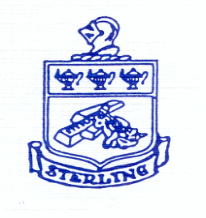 Superintendent Goal #4:  Middle School Mock Trial Proposal Jarod,I would like to propose a new initiative for my Law Seminar course for the 2nd Semester.  This is inspired by our 3rd Strategic Planning goals:•03. School and Community PartnershipsThe Sterling Regional High School District will engage our Sterling community,including our PK-8 sending district partners, to investigate, design, and develop aPK-12 program that provides continuity and maximizes opportunities for studentsuccessWhat:  Middle School Mock Trial Competition Who: Stratford, Somerdale, Magnolia Middle Schools will have teams of 7-10 studentsSummary:  The Law Seminar students will coach middle school teams from each sending district over the course of the semester culminating in a mock trial competition held at Sterling.  Procedure: The Sterling students would create lesson plans to engage the younger students in the following objectives:-To increase comprehension of the historical, ethical and philosophical basis of the American systemof justice.-To summarize the operation of the law, court procedures and the legal system.-To help students increase basic life and leadership skills such as listening, speaking, writing, readingand analyzing.-To heighten appreciation for academic studies and promote positive scholastic achievements.-To bring law to life for students through active preparation for and participation in the competitions.Sterling students will meet with the middle school students 4 times to teach and prepare the teams for competition. 
Day #1- Overview of Mock Trial, Rules, and Procedures. Introduction to the case.
Day#2-Direct and Cross Examination
Day#3-Opening and Closing
Day#4-PracticeMiddle school students will travel to Sterling to compete and celebrate their achievements. 
9:00-11:00-Stratford #1 vs. Somerdale
12:00-2:00-Stratford #2 vs. MagnoliaThank you for your consideration.PeteSubjectMiddle School Mock Trial CompetitionFromPeter MarlysToJarod ClaybournSentWednesday, January 25, 2023 8:05 AM